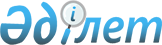 О внесении изменений в постановление Правительства Республики Казахстан от 28 апреля 2003 года № 407
					
			Утративший силу
			
			
		
					Постановление Правительства Республики Казахстан от 31 декабря 2009 года № 2332. Утратило силу постановлением Правительства Республики Казахстан от 21 февраля 2015 года № 85

      Сноска. Утратило силу постановлением Правительства РК от 21.02.2015 № 85 (вводится в действие со дня его первого официального опубликования).      Правительство Республики Казахстан ПОСТАНОВЛЯЕТ:

      1. Внести в постановление Правительства Республики Казахстан от 28 апреля 2003 года № 407 «Об утверждении нормативных правовых актов в области ветеринарии» (САПП Республики Казахстан, 2003 г., № 18, ст. 185) следующие изменения:



      1) в пункте 1:



      подпункт 1) изложить в следующей редакции:

      «1) Положение о государственном ветеринарно-санитарном контроле;»;



      в подпунктах 2), 3) и 4) слово «продуктов» заменить словом «продукции»;



      подпункт 6) изложить в следующей редакции:

      «6) Правила осуществления государственного ветеринарно-санитарного контроля при перемещении перемещаемых (перевозимых) объектов через Государственную границу Республики Казахстан;»;



      в подпункте 7):



      слова «пограничных ветеринарных» заменить словом «ветеринарных»;



      слово «государственную» заменить словом «Государственную»;



      2) Положение о государственном ветеринарном надзоре, утвержденное указанным постановлением изложить в новой редакции согласно приложению 1 к настоящему постановлению;



      3) в Правилах обязательного изъятия и уничтожения животных, продуктов и сырья животного происхождения, представляющие особую опасность для здоровья животных и человека, либо их обязательного обезвреживания (обеззараживания) и переработки без изъятия, утвержденных указанным постановлением:



      в заголовке, по всему тексту:



      слово «продуктов», «продукты» заменить словом «продукции», «продукция»;



      в пунктах 4, 5, 7, 12, 13, 18, 19 и 21 слова «ветеринарного инспектора», «ветеринарный инспектор» заменить словами «ветеринарно-санитарного инспектора», «ветеринарно-санитарный инспектор»;



      в пунктах 2 и 18 слова «ветеринарному надзору», «ветеринарный надзор» заменить словами «ветеринарно-санитарному контролю», «ветеринарно-санитарный контроль»;



      в пунктах 4 и 5 слово «управления» заменить словами «подразделения ведомства»;



      пункты 15, 16 исключить;



      в приложении к Правилам:



      слово «продуктов» заменить словом «продукция»;



      слова «ветеринарный надзор» заменить словами «ветеринарно-санитарный контроль»;



      4) в Правилах и условиях возмещения ущерба, понесенного физическими и юридическими лицами в результате изъятия и уничтожения животных, продуктов и сырья животного происхождения, представляющих особую опасность для здоровья животных и человека, утвержденных указанным постановлением:



      в заголовке и по всему тексту слово «продуктов», «продукты» заменить словом «продукции», «продукция»;



      в пунктах 7 и 8 слова «ветеринарного инспектора» заменить словами «ветеринарно-санитарного инспектора»;



      в пункте 7 слово «управления» заменить словами «подразделения ведомства»;



      в подпункте 3) пункта 8 слова «ветеринарного надзора» заменить словами «ветеринарно-санитарного контроля»;



      в пункте 10 слова «, заключившей договор с уполномоченным государственным органом в области ветеринарии на ликвидацию очага особо опасных болезней животных» исключить;



      пункт 11 изложить в следующей редакции:

      «11. Государственная ветеринарная организация на основании подтверждающих документов, указанных в пункте 8 настоящих Правил, в течение десяти рабочих дней возмещает за счет республиканского бюджета физическим и юридическим лицам стоимость изъятых и уничтоженных животных, продукции и сырья животного происхождения.»;



      пункт 12 исключить;



      5) в Перечне особо опасных болезней животных, при которых проводятся обязательное изъятие и уничтожение животных, продуктов и сырья животного происхождения, представляющих особую опасность для здоровья животных и человека, утвержденном указанным постановлением:



      в заголовке слово «продуктов» заменить словом «продукции»;



      в абзаце первом слово «продукты» заменить словом «продукция»;



      6) Правила осуществления государственного ветеринарного надзора при перемещении подконтрольных государственному ветеринарному надзору грузов через государственную границу Республики Казахстан, утвержденные указанным постановлением изложить в новой редакции согласно приложению 2 к настоящему постановлению;



      7) в Правилах организации пограничных ветеринарных контрольных постов в пограничных и таможенных пунктах (пунктах пропуска через государственную границу), утвержденных указанным постановлением:



      в заголовке и пункте 1:



      слова «пограничных ветеринарных» заменить словом «ветеринарных»;



      слово «государственную» заменить словом «Государственную»;



      в пункте 2:



      слова «ветеринарного надзора» заменить словами «ветеринарно-санитарного контроля»;



      слово «государственную» заменить словом «Государственную»;



      слова «пограничные ветеринарные» заменить словом «ветеринарных»;



      в пункте 3 слова «ветеринарному надзору грузы» заменить словами «ветеринарно-санитарному контролю перемещаемые (перевозимые) объекты»;



      пункт 4 изложить в следующей редакции:

      «4. Посты являются подразделениями ведомства уполномоченного государственного органа в области ветеринарии.»;



      в пункте 5 слово «ветеринарных» заменить словами «государственных ветеринарно-санитарных»;



      в пункте 6 слово «ветеринарные» заменить словами «государственные ветеринарно-санитарные».



      2. Настоящее постановление вводится в действие со дня первого официального опубликования.      Премьер-Министр

      Республики Казахстан                       К. Масимов

Приложение 1        

к постановлению Правительства

Республики Казахстан     

от 31 декабря 2009 года № 2332Утверждены          

постановлением Правительства

Республики Казахстан    

от 28 апреля 2003 года № 407 

Положение

о государственном ветеринарно-санитарном контроле 

1. Общие положения

      1. Настоящее Положение о государственном ветеринарно-санитарном контроле (далее - Положение) разработано в соответствии с пунктом 4 статьи 14 Закона Республики Казахстан от 10 июля 2002 года «О ветеринарии» и регламентирует основные вопросы по организации и осуществлению государственного ветеринарно-санитарного контроля на территории Республики Казахстан.



      2. В Положении используются следующие понятия и определения:



      1) ведомство уполномоченного государственного органа в области ветеринарии - Комитет государственной инспекции в агропромышленном комплексе Министерства сельского хозяйства Республики Казахстан;



      2) территориальные подразделения ведомства - территориальные инспекции Комитета государственной инспекции в агропромышленном комплексе Министерства сельского хозяйства Республики Казахстан соответствующих административно-территориальных единиц (области, города республиканского значения, столицы, района, города областного значения), в том числе ветеринарные контрольные посты.



      3. Основные цели государственного ветеринарно-санитарного контроля:



      1) предупреждение заразных болезней животных, в том числе болезней, общих для животных и человека;



      2) обеспечение ветеринарно-санитарной безопасности объектов государственного ветеринарно-санитарного контроля;



      3) охрана территории Республики Казахстан от заноса и распространения возбудителей заразных и экзотических болезней животных из других государств;



      4) предупреждение, выявление, пресечение и устранение нарушений законодательства Республики Казахстан в области ветеринарии.



      4. Государственным органом, осуществляющим государственный ветеринарно-санитарный контроль на территории Республики Казахстан, являются:



      1) ведомство уполномоченного государственного органа в области ветеринарии с территориальными подразделениями, в том числе ветеринарными контрольными постами;



      2) ветеринарные подразделения государственных органов, содержащих и использующих животных в порядке, установленном законодательством Республики Казахстан. 

2. Государственные ветеринарно-санитарные инспектора,

осуществляющие государственный ветеринарно-санитарный

контроль в Республике Казахстан

      5. В Республике Казахстан государственный ветеринарно-санитарный контроль осуществляется:



      1) Главным государственным ветеринарно-санитарным инспектором Республики Казахстан и заместителями;



      2) государственными ветеринарно-санитарными инспекторами ведомства уполномоченного органа в области ветеринарии (далее - ведомство);



      3) главными государственными ветеринарно-санитарными инспекторами территориальных подразделений ведомства и их заместителями;



      4) государственными ветеринарно-санитарными инспекторами территориальных подразделений ведомства, в том числе ветеринарных контрольных постов;



      5) государственными ветеринарно-санитарными инспекторами объектов внутренней торговли (рынков) и объектов производства, осуществляющих выращивание животных, заготовку (убой), хранение, переработку и реализацию животных, продукции и сырья животного происхождения, а также организациям по производству, хранению и реализации ветеринарных препаратов, кормов и кормовых добавок;



      6) руководителями ветеринарных подразделений государственных

органов, содержащих и использующих животных, и их заместителями,

осуществляющими государственный ветеринарно-санитарный контроль за

объектами государственного ветеринарно-санитарного контроля,

принадлежащими соответствующим государственным органам.



      6. Руководитель уполномоченного государственного органа в области ветеринарии вправе присваивать специальное наименование «Главный государственный ветеринарно-санитарный инспектор Республики Казахстан» руководителю ведомства.



      Руководитель ведомства вправе присваивать специальные наименования «заместитель Главного государственного ветеринарно-санитарного инспектора Республики Казахстан», а к соответствующим должностям административных государственных служащих территориальных подразделений ведомства - специальные наименования «главный государственный ветеринарно-санитарный инспектор» и «заместитель главного государственного ветеринарно-санитарного инспектора».



      Иные должностные лица ведомства, непосредственно осуществляющие государственный ветеринарно-санитарный контроль, являются государственными ветеринарно-санитарными инспекторами.



      7. Главные государственные ветеринарно-санитарные инспектора и их заместители, а также государственные ветеринарно-санитарные инспектора имеют печать со своим наименованием на государственном языке, бланки установленного образца. 

3. Порядок осуществления государственного

ветеринарно-санитарного контроля в Республике Казахстан

      8. Государственный ветеринарно-санитарный контроль с целью проверки выполнения требований законодательства Республики Казахстан в области ветеринарии осуществляется:



      1) на объектах внутренней торговли;



      2) на объектах производства, осуществляющих выращивание животных, заготовку (убой), хранение, переработку и реализацию животных, продукции и сырья животного происхождения, а также в организациях по производству, хранению и реализации ветеринарных препаратов, кормов и кормовых добавок;



      3) у физических и юридических лиц, осуществляющих предпринимательскую деятельность в области ветеринарии;



      4) в республиканских государственных предприятиях, созданных для осуществления функций:



      диагностика особо опасных болезней животных, включенных в перечень, утверждаемый Правительством Республики Казахстан;



      диагностика энзоотических болезней животных, включенных в перечень, утверждаемый уполномоченным органом в области ветеринарии;



      регистрационные испытания, апробация ветеринарных препаратов, кормов и кормовых добавок, а также контроль серий (партий) ветеринарных препаратов при их рекламации;



      5) в государственных ветеринарных учреждениях, созданных для осуществления следующих функций:



      референтная функция по диагностике болезней животных и обеспечения пищевой безопасности;



      ликвидация очагов особо опасных болезней животных, включенных в перечень, утверждаемый Правительством Республики Казахстан;



      дезинфекция транспортных средств на ветеринарных контрольных постах;



      изъятие и уничтожение животных, больных особо опасными болезнями животных по решению государственных органов;



      эпизоотический мониторинг болезней диких животных в Республике Казахстан;



      хранение республиканского запаса ветеринарных препаратов;



      ведение Национальной коллекции депонированных штаммов микроорганизмов;



      6) в государственных ветеринарных организациях, созданных местными исполнительными органами;



      7) в пограничных и таможенных пунктах (пунктах пропуска через Государственную границу Республики Казахстан) при перемещении подконтрольных государственному ветеринарно-санитарному контролю грузов через Государственную границу Республики Казахстан;



      8) при транспортировке (перемещении), погрузке, выгрузке

подконтрольных государственному ветеринарно-санитарному контролю

перемещаемых (перевозимых) объектов;



      9) на всех видах транспортных средств, по всем видам тары, упаковочных материалов, которые могут быть факторами передачи возбудителей болезней животных;



      10) на скотопрогонных трассах, маршрутах, территориях пастбищ и водопоя животных, по которым проходят маршруты транспортировки (перемещения);



      11) на территориях, в производственных помещениях и за деятельностью физических и юридических лиц, выращивающих, хранящих, перерабатывающих, реализующих или использующих подконтрольные государственному ветеринарно-санитарному контролю перемещаемые (перевозимые) объекты, а также осуществляющих деятельность в области ветеринарии;



      12) за соблюдением зоогигиенических и ветеринарных (ветеринарно-санитарных) требований при размещении, строительстве, реконструкции и вводе в эксплуатацию объектов государственного ветеринарно-санитарного контроля, связанных с содержанием, разведением, использованием, производством, заготовкой (убоем), хранением, переработкой и реализацией, а также при транспортировке (перемещении) подконтрольных государственному ветеринарно-санитарному контролю перемещаемых (перевозимых) объектов;



      13) в подразделениях местных исполнительных органов, осуществляющих деятельность в области ветеринарии.



      9. Государственный ветеринарно-санитарный контроль на объектах, указанных в пункте 8 настоящего Положения, осуществляется государственными ветеринарно-санитарными инспекторами соответствующих территорий в форме проверки и иных формах, включая рассмотрение сопроводительных ветеринарных документов.



      10. Порядок осуществления государственного ветеринарно-санитарного контроля и ветеринарно-санитарные требования к объектам государственного ветеринарно-санитарного контроля, указанных в пункте 8, за исключением подпункта 6), устанавливается уполномоченным государственным органом в области ветеринарии.



      Проверка осуществляется в соответствии с Законом Республики Казахстан «О частном предпринимательстве». Иные формы государственного контроля осуществляются в соответствии с Законом Республики Казахстан «О ветеринарии».



      11. Проведение проверок по соблюдению законодательства Республики Казахстан в области ветеринарии в деятельности физических и юридических лиц осуществляющих предпринимательскую деятельность в области ветеринарии осуществляется по решению ведомства и его территориальных подразделений, руководителей ветеринарных подразделений государственных органов, содержащих и использующих животных.



      12. По результатам проверки соблюдения норм законодательства Республики Казахстан в области ветеринарии проверяющим государственным ветеринарно-санитарным инспектором, за исключением ветеринарно-санитарных инспекторов подразделений государственных органов, осуществляющих государственный ветеринарно-санитарный контроль за объектами соответствующих государственных органов, составляется акт проверки.



      13. По результатам иных форм государственного контроля объектов, подконтрольных государственному контролю в области ветеринарии, в случае выявления нарушений требований законов Республики Казахстан и постановлений Правительства Республики Казахстан в области ветеринарии проверяющий государственный ветеринарно-санитарный инспектор, за исключением ветеринарно-санитарных инспекторов подразделений государственных органов, осуществляющих государственный контроль в области ветеринарии за объектами соответствующих государственных органов, в зависимости от установленных нарушений требований законов Республики Казахстан и постановлений Правительства Республики Казахстан составляет предписание, выносит постановление об изъятии животных, продукции и сырья животного происхождения, представляющих особую опасность для здоровья животных и человека, но без привлечения к административной ответственности, с обязательным разъяснением субъекту частного предпринимательства порядка его устранения.



      14. В случае обнаружения нарушений требований законов Республики Казахстан и постановлений Правительства Республики Казахстан в области ветеринарии государственный ветеринарно-санитарный инспектор по результатам проверки составляет предписание, выносит постановление о наложении административного взыскания в зависимости от характера установленных нарушений в пределах своей компетенции.



      15. В случае если по завершении проверки не установлены какие-либо нарушения, то об этом в акте проверки делается соответствующая отметка.

      16. К акту проверки прилагаются необходимые копии документов и другие материалы, полученные в ходе проверки.



      17. Акт проверки составляется в соответствии с Законом Республики Казахстан «О частном предпринимательстве».



      Акт проверки составляется в трех (в случае обнаружения нарушений требований законов Республики Казахстан и постановлений Правительства Республики Казахстан в области ветеринарии - в четырех) экземплярах и подписывается государственным ветеринарно-санитарным инспектором соответствующей территории, проводившим проверку.



      Первый экземпляр акта проверки проверяющим государственным ветеринарно-санитарным инспектором сдается в государственный орган, осуществляющий в пределах своей компетенции статистическую деятельность в области правовой статистики и специальных учетов, и его территориальные органы, второй экземпляр передается под роспись проверяемому лицу, третий остается у проверяющего государственного ветеринарно-санитарного инспектора, а четвертый передается ветеринарному инспектору соответствующей территории для предъявления иска в суд. При отказе от принятия акта проверяемым соответствующий экземпляр направляется ему почтой.



      18. Акт государственного контроля в области ветеринарии регистрируется в специальном журнале регистрации актов проверок, который должен быть пронумерован, прошнурован и скреплен печатью территориальных подразделений ведомства, ветеринарных подразделений государственных органов, осуществляющих деятельность в области ветеринарии.



      19. Порядок выдачи актов и их составления государственными ветеринарно-санитарными инспекторами устанавливается уполномоченным государственным органом в области ветеринарии.



      20. Ветеринарные документы (ветеринарно-санитарное заключение, ветеринарный сертификат, ветеринарная справка) на объекты государственного ветеринарно-санитарного контроля выдаются и оформляются в порядке установленном законодательством Республики Казахстан в области ветеринарии. 

4. Права государственных ветеринарно-санитарных инспекторов,

осуществляющих государственный ветеринарно-санитарный контроль

в Республике Казахстан

      21. Государственные ветеринарно-санитарные инспекторы, осуществляющие государственный ветеринарно-санитарный контроль в Республике Казахстан имеют право:



      1) беспрепятственно посещать (по предъявлении служебного удостоверения) в порядке, установленном законодательством Республики Казахстан объекты государственного ветеринарно-санитарного контроля с целью проверки выполнения норм законодательства Республики Казахстан в области ветеринарии, а также получения информации о деятельности физических и юридических лиц в области ветеринарии;



      2) проводить отбор проб объектов государственного ветеринарно-санитарного контроля для их диагностики или ветеринарно-санитарной экспертизы с уведомлением заинтересованных лиц о сроках проведения их исследования;



      3) проводить государственный ветеринарно-санитарный контроль;



      4) выдавать ветеринарные документы;



      5) издавать акты в пределах полномочий, предоставленных законодательством Республики Казахстан в области ветеринарии;



      6) при выявлении на территориях ветеринарно-санитарного благополучия, а также в неблагополучных пунктах перемещаемых (перевозимых) объектов, представляющих опасность для здоровья животных и человека, изымать и уничтожать в порядке, установленном законодательством Республики Казахстан, принимать участие в организации их обезвреживания (обеззараживания) или переработки, а также сообщать об указанных фактах в уполномоченный государственный орган в области здравоохранения;



      7) устанавливать причины, условия возникновения и распространения заразных и экзотических болезней животных и происхождения небезопасных в ветеринарно-санитарном отношении продукции и сырья животного происхождения;



      8) запрашивать и получать необходимую информацию от государственных органов и иных организаций для осуществления возложенных на него прав и обязанностей;



      9) приостанавливать или запрещать хозяйственную деятельность юридического или физического лица без судебного решения в случаях угрозы возникновения или распространения особо опасных и других заразных болезней животных, включая болезни, общие для животных и человека в порядке, установленном законодательством Республики Казахстан в области ветеринарии;



      10) рассматривать дела об административных правонарушениях и налагать административные взыскания за нарушение требований законодательства Республики Казахстан в области ветеринарии в соответствии с законодательством Республики Казахстан;



      11) предъявлять иски в суд в случае нарушения законодательства Республики Казахстан в области ветеринарии. 

5. Осуществление государственного ветеринарно-санитарного

контроля в Республике Казахстан государственными

ветеринарно-санитарными инспекторами

      22. Государственные ветеринарно-санитарные инспекторы, осуществляющие государственный ветеринарно-санитарный контроль в Республике Казахстан должны:



      1) строго соблюдать требования законодательства Республики Казахстан в области ветеринарии;



      2) организовать и осуществлять государственный ветеринарно-санитарный контроль на территории соответствующей административно-территориальной единице, включая ветеринарные контрольные посты;



      3) использовать предоставленные им полномочия по своевременному предупреждению, выявлению, пресечению и устранению нарушений законодательства Республики Казахстан в области ветеринарии в соответствии с настоящим Положением;



      4) не разглашать сведения служебного или иного характера при осуществлении государственного ветеринарно-санитарного контроля;



      5) вести ветеринарный учет и отчетность и своевременно представлять их в порядке, установленном законодательством Республики Казахстан в области ветеринарии.

Приложение 2        

к постановлению Правительства

Республики Казахстан    

от 31 декабря 2009 года № 2332Утверждены         

постановлением Правительства

Республики Казахстан    

от 28 апреля 2003 года № 407 

Правила

осуществления государственного ветеринарно-санитарного

контроля при перемещении перемещаемых (перевозимых) объектов

через Государственную границу Республики Казахстан 

1. Общие положения

      1. Настоящие Правила осуществления государственного ветеринарно-санитарного контроля при перемещении перемещаемых (перевозимых) объектов через Государственную границу Республики Казахстан (далее - Правила) разработаны в соответствии с Законом Республики Казахстан от 10 июля 2002 года «О ветеринарии» и определяют порядок осуществления государственного ветеринарно-санитарного контроля при перемещении перемещаемых (перевозимых) объектов через Государственную границу в Республику Казахстан.



      2. В настоящих Правилах используются следующие понятия:



      1) ведомство уполномоченного органа - комитет центрального исполнительного органа, с территориальными подразделениями, в том числе ветеринарными контрольными постами;



      2) ветеринарный контрольный пост — подразделение ведомства уполномоченного органа, расположенное на территории пограничных и таможенных пунктов (пунктов пропуска через Государственную границу Республики Казахстан), оснащенное необходимым оборудованием и приборами, осуществляющее ветеринарно-санитарный контроль перемещаемых (перевозимых) объектов;



      3) разрешение - номер, выдаваемый ведомством уполномоченного органа на перемещаемые (перевозимые) объекты при их экспорте, импорте, транзите, регистрируемый в реестре, с последующим отражением в ветеринарном сопроводительном документе (ветеринарном сертификате), является основанием для выдачи ветеринарного сертификата;



      4) выписка из реестра - письменное уведомление, выдаваемое ведомством уполномоченного органа, о выдаче разрешения на импорт, экспорт, транзит перемещаемых (перевозимых) объектов, включающее номер разрешения и сведения о перемещаемом (перевозимом) объекте;



      5) реестр - информационная база ведомства уполномоченного органа содержащая сведения о перемещаемых (перевозимых) объектах и номер разрешения выданного на импорт, экспорт, транзит;



      6) подконтрольные государственному ветеринарно-санитарному контролю перемещаемые (перевозимые) объекты (далее - перемещаемые (перевозимые) объекты) - животные, половые и соматические клетки животных, штаммы возбудителей болезней животных, продукция и сырье животного происхождения, ветеринарные препараты, корма и кормовые добавки, патологический материал или пробы, отбираемые из них, пробы воды, воздуха, почвы, растений, изделия и атрибуты ветеринарного и зоогигиенического назначения, а также используемые для их упаковки и перевозки все виды тары и транспортные средства, перевозящие такие перемещаемые (перевозимые) объекты.



      3. Настоящие Правила распространяются на перемещаемые (перевозимые) объекты, перемещаемые через Государственную границу Республики Казахстан.



      4. Перемещаемые (перевозимые) объекты, перемещаемые через Государственную границу Республики Казахстан, подлежат обязательному государственному ветеринарно-санитарному контролю.



      5. Для осуществления государственного ветеринарно-санитарного контроля с целью предупреждения заноса и распространения заразных и экзотических болезней животных на территорию Республики Казахстан из других государств уполномоченным органом в пограничных и таможенных пунктах (пунктах пропуска через Государственную границу) организуются ветеринарные контрольные посты (далее - ВКП).



      Государственный ветеринарно-санитарный контроль в ВКП осуществляется государственными ветеринарно-санитарными инспекторами ведомства уполномоченного органа, осуществляющего государственный ветеринарно-санитарный контроль.



      6. Государственный ветеринарно-санитарный контроль в пунктах пропуска автотранспортных средств через Государственную границу Республики Казахстан осуществляется в соответствии с инструкцией по взаимодействию и координации действии контролирующих органов в пунктах пропуска через Государственную границу Республики Казахстан, утвержденной совместным приказом уполномоченных органов, осуществляющих контрольные функции.



      7. Государственные ветеринарно-санитарные инспекторы на ВКП при выполнении служебных обязанностей носят специальную одежду с ветеринарной символикой. 

2. Порядок осуществления государственного

ветеринарно-санитарного контроля при перемещении перемещаемых

(перевозимых) объектов через Государственную границу

Республики Казахстан

      8. Государственные ветеринарно-санитарные инспекторы ветеринарных контрольных постов при перемещении перемещаемых (перевозимых) объектов через Государственную границу Республики Казахстан в пункте пропуска осуществляют документальный контроль, осмотр (досмотр) перемещаемых (перевозимых) объектов и отбор проб (при необходимости) для лабораторного исследования.



      9. Документальный контроль включает проверку:



      1) наличия сопроводительного ветеринарного документа на перемещаемые (перевозимые) объекты (ветеринарный сертификат);



      2) правильности (полноты) заполнения ветеринарного сертификата;



      3) наличия подписей и оттисков печатей компетентного органа страны экспортера;



      4) наличия сведений в ветеринарном сертификате, подтверждающих соответствие перемещаемого (перевозимого) объекта ветеринарно-санитарным требованиям страны экспортера или импортера, установленным законодательством в области ветеринарии;



      5) соответствия сведений о перемещаемом (перевозимом) объекте и номера разрешения на импорт, экспорт, транзит с данными выписки из реестра.



      10. Осмотр (досмотр) перемещаемого (перевозимого) объекта включает:



      1) проверку соответствия наименования перемещаемого (перевозимого) объекта, его веса (объема), общего количества данным маркировки и сведениям ветеринарного сертификата;



      2) проверку соблюдения ветеринарных (ветеринарно-санитарных) требований к транспортному средству;



      3) проверку соблюдения ветеринарных (ветеринарно-санитарных) требований к режиму и условиям транспортировки перемещаемого (перевозимого) объекта;



      4) ветеринарный осмотр перемещаемого (перевозимого) объекта (соответствие требованиям транспортировки), а при перемещении живых животных (при необходимости) проведение термометрии, измерение пульса и дыхания.



      11. Отбор проб для лабораторного исследования осуществляется при обнаружении:



      1) изменении клинического состояния животного с последующей их изоляцией. Осуществляется отбор проб крови, слюны, носовых истечений, слизи, экскриментов с целью исключения особо опасных болезней животных;



      2) падежа животного (отбор патологического материала) с целью установления диагноза;



      3) признаков дефростации, порчи, нарушения целостности упаковки, маркировки, наличие постороннего запаха, подтеков перемещаемых (перевозимых) объектов.



      Отобранные материалы направляются в ближайшую ветеринарную лабораторию с сопроводительным документом для проведения исследований.



      12. Государственные ветеринарно-санитарные инспекторы ветеринарных контрольных постов на основании результатов государственного ветеринарно-санитарного контроля при перемещении перемещаемых (перевозимых) объектов принимают одно из следующих решений:



      1) допуск в страну;



      2) запрет на ввоз;



      3) временное приостановление ввоза.



      13. Допуск в страну осуществляется при установлении соответствия сопроводительных ветеринарных документов и перемещаемого (перевозимого) объекта ветеринарным (ветеринарно-санитарным) требованиям.



      Государственным ветеринарно-санитарным инспектором на сопроводительном ветеринарном документе на перемещаемый (перевозимый) объект ставится отметка «ввоз разрешен».



      Перемещаемый (перевозимый) объект беспрепятственно направляется до пункта назначения с последующей его регистрацией в пункте назначения и, при необходимости, проведением процедуры подтверждения ее безопасности (отбор проб и проведение лабораторных исследований).



      14. Запрет на ввоз перемещаемого (перевозимого) объекта осуществляется при:



      1) установлении несоответствия перемещаемого (перевозимого) объекта ветеринарным (ветеринарно-санитарным) требованиям;



      2) отсутствии ветеринарных сопроводительных документов, разрешения выданного ведомством уполномоченного органа;



      3) отсутствии исчерпывающей информации в сопроводительных ветеринарных документах о соответствии перемещаемого (перевозимого) объекта ветеринарным (ветеринарно-санитарным) требованиям;



      4) изменении (ухудшении) эпизоотической ситуации в стране происхождения или стране отправителя перемещаемого (перевозимого) объекта;



      5) превышении ввозимого, вывозимого объема (количества) перемещаемого (перевозимого) объекта объемом (количество) указанным в сопроводительных ветеринарных документах.



      Ветеринарно-санитарным инспектором ветеринарного контрольного поста на сопроводительных ветеринарных документах перемещаемого (перевозимого) объекта ставится отметка «ввоз запрещен».



      Владелец перемещаемого (перевозимого) объекта запрещенного к ввозу обеспечивает его вывоз за пределы границ территории таможенного пункта или уничтожение (утилизацию) в случае установления риска заноса особо опасных болезней.



      15. Временное приостановление ввоза перемещаемого (перевозимого) объекта принимается при:



      1) осуществлении отбора проб перемещаемого (перевозимого) объекта и направлении их в ветеринарную лабораторию с целью исключения заноса особо опасных болезней;



      2) необходимости уточнения (подтверждения) данных

сопроводительных ветеринарных документов и разрешения на ввоз, вывоз

перемещаемого (перевозимого) объекта;



      3) изменении пункта пересечения перемещаемого (перевозимого) объекта (до получения нового разрешения).



      16. Размещение приостановленного перемещаемого (перевозимого) объекта осуществляется на складах временного хранения и/или изоляторах до уточнения и/или получения результатов лабораторных исследований.



      При подтверждении безопасности перемещаемого (перевозимого) объекта по результатам лабораторных исследований разрешается допуск в страну.



      При установлении особо опасной болезни по результатам лабораторных исследований запрещается ввоз с последующим уничтожением.



      При установлении несоответствия перемещаемого (перевозимого) объекта требованиям безопасности ввоз разрешается для утилизации.



      Утилизация перемещаемого (перевозимого) объекта и/или уничтожение опасного перемещаемого (перевозимого) объекта осуществляется в соответствии с Правилами утилизации и уничтожения пищевой продукции, представляющей опасность жизни и здоровью человека и животных, окружающей среде, утвержденными постановлением Правительства Республики Казахстан от 15 февраля 2008 года № 140.



      17. При импорте перемещаемого (перевозимого) объекта в конечном пункте его назначения осуществляется отбор проб и его ветеринарно-санитарная экспертиза.



      18. Государственные ветеринарно-санитарные инспекторы ВПК по результатам государственного ветеринарно-санитарного контроля заносят соответствующие записи в журнал учета экспорта, импорта, транзита перемещаемых (перевозимых) объектов.



      19. Государственные ветеринарно-санитарные инспекторы ВПК сообщают в территориальное подразделение ведомства уполномоченного органа, в зоне обслуживания которого он находится, о прохождении перемещаемого (перевозимого) объекта через Государственную границу Республики Казахстан, в том числе о конечном пункте его назначения - при импорте, пункте его отправления - при экспорте, о маршруте следования, остановках, перегрузке, местах кормления (поения) животных, условия провоза (перегона) - при транзите.



      20. В случае перехода через Государственную границу на территорию Республики Казахстан безнадзорных животных, Государственные ветеринарно-санитарные инспекторы ВПК указанных животных передают подразделениям ведомства уполномоченного органа, расположенных на соответствующей приграничной территории для постановки их на карантин до принятия решения о его дальнейшем использовании в порядке, устанавливаемом законодательством Республики Казахстан в области ветеринарии.
					© 2012. РГП на ПХВ «Институт законодательства и правовой информации Республики Казахстан» Министерства юстиции Республики Казахстан
				